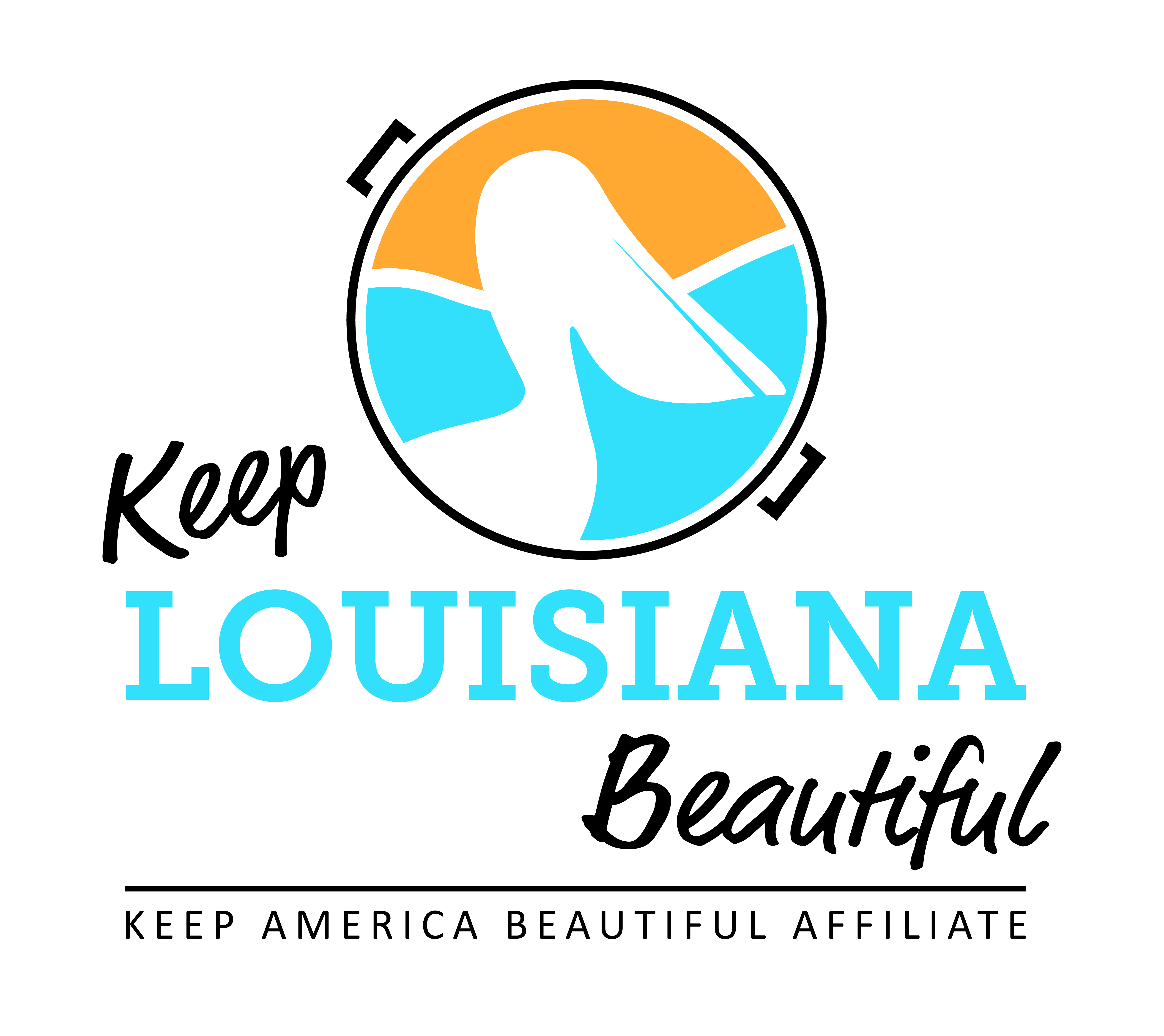                           Affiliate Zoom Conference Call Agenda                                                                       Thursday 1/21/21                                                                            8am or 3pm Duration:  1 HourLink to meeting emailed one week prior. I. KLB Updates  1) GrantsHealthy Communities Grant – Letter of Intent accepted January 1- March 5Affiliate Grants – Applications accepted January 15 – April 15Cleanup Supplies Grant – *Please note an affiliate that has received this grant for two consecutive years is not eligible to apply this year. The affiliate must take a year off from this grant cycle before applying again.Program Grant  Trash Receptacle GrantEnvironmental Education Grant  Applications located on the Affiliate Resource Center2) Grant ReportingCleanup Supply and Programs Affiliate Grant reports due on or before May 1, 2021Reports located on Affiliate Resource Center3) 2020 Everyday Hero Awards recipients announcedVirtual State Conference webinars uploaded to KLB website4) Rocksey’s Environmental Education Workshop – Registration on KLB websiteDate: Saturday, February 20 from 10am to 3pmLocation: LSU Center for River Studies the Water Campus, 100 Terrance Ave, Baton Rouge5) Impact Cards – Susan RussellII.  KAB UpdatesCheck Affiliate e-newsletter and KAB’s Dashboard for all updatesGAC trash bagsKAB contact for Central Region: Grace Keegan gkeegan@kab.org Phone: 203.659.3032III.  Affiliate UpdatesIV.  Next affiliate conference call 3/18/21 